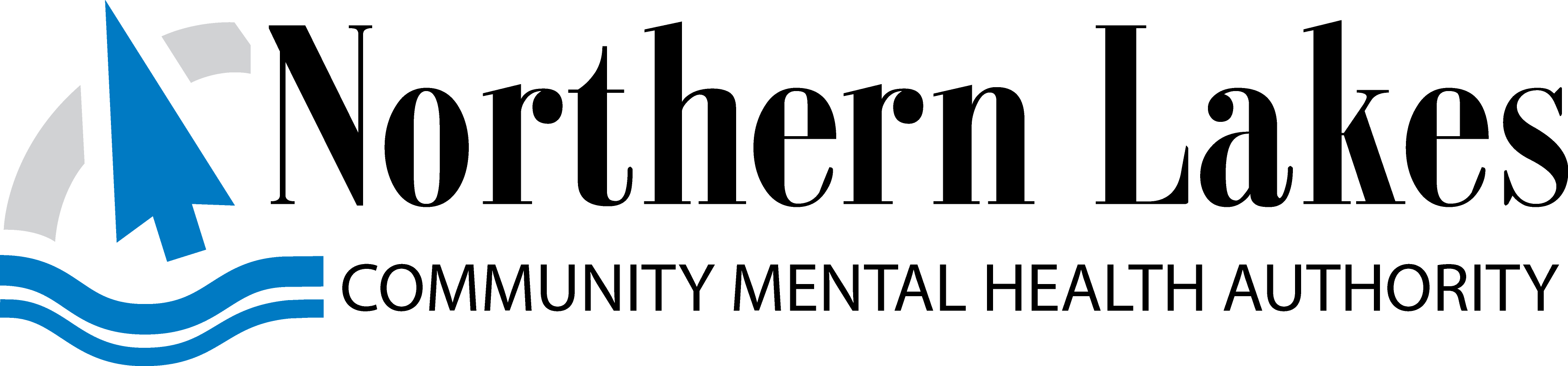 Administrative Office, 105 Hall Street, Suite A, Traverse City, MI  49684        COMMITTEE OF THE WHOLE - AGENDADATE:		September 17, 2020TIME:		12:30 p.m.PLACE:		Northern Lakes Community Mental Health Authority			527 Cobb Street, Cadillac; 105 Hall Street, Traverse City;			2715 S. Townline Road, Houghton Lake; and 204 Meadows Drive, Grayling(Dial 1-810-258-9588 Conference ID 720 161 70 #)This line will be available 10 minutes before the meeting startsOn July 17, 2020 Governor Whitmer signed into effect Executive Order 2020-154. In an effort to reduce the spread of COVID-19 by limiting the number of people at public gatherings, this order suspends the rules and procedures for governmental entities requiring physical presence at meetings and hearings and it temporarily alters the rights of the public to be present at meetings. As permitted by Executive Order 2020-154 and for the reasons stated therein and the current public health concerns posed by gatherings of people, the Northern Lakes CMHA Board of Director’s meeting will be held in person and remotely for the September 17, 2020 meeting along with future Board of Director’s meetings until further notice. We encourage remote participation. Anyone wishing to give public comment will need to call in and wait in a "virtual waiting room" where their microphones will be muted until they are called upon: Dial: 1-810-258-9588 Conference ID 720 161 70 #. This line will be available 10 minutes before the meeting starts. This call will be recorded.TIME	ID #		ITEM								POLICY #12:30 p.m.	    	Receive and Review August 20, 2020 Minutes				2.0812:35 p.m.		Public Comment	   		(May be limited to five minutes by the Board Chairperson)12:40 p.m.	1	Employee Benefits Presentation12:50 p.m.		2	Update on Recipient Rights						3.71:00 p.m.	3	Presentation for Services for Adults with Mental Illness and			3.4				Substance Abuse Disorders – Psychiatric Services1:20 p.m.	4	PCP and Self-Determination Training					3.41:40 p.m.	5	Compliance and Quality Report						3.41:55 p.m.		October 15, 2020 Agenda Planning Options – Cadillac			3.2, 3.5			-Update on Recipient Rights			-Presentation on Human Resources			-Presentation on Children with Serious Emotional Disturbance			-Board Leadership Journal			-Distribute Individual Board Member Self-Assessment                                     and Board Self-Assessment		2:00 p.m.		Meeting Evaluation/Comments			2:05 p.m.		Other/Adjourn			NEXT MEETING:  October 15, 2020  -  Cadillac NOTICE:  If any person with a disability needs accommodations, please call the CEO’s Office three days prior to the posted meeting date.